Class 4 Spelling Tests
Given: 6.11.23
Test: 10.11.23
Spelling Test: Group ASpelling test: Year 5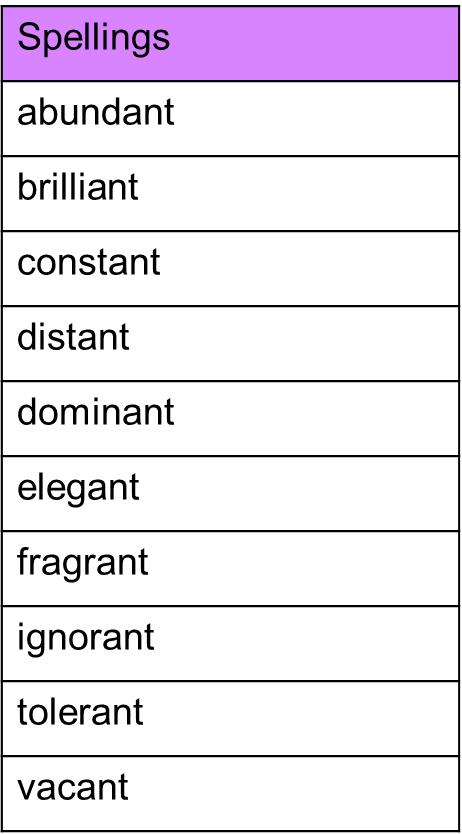 Spelling Test: Group BSpelling Test: Year 6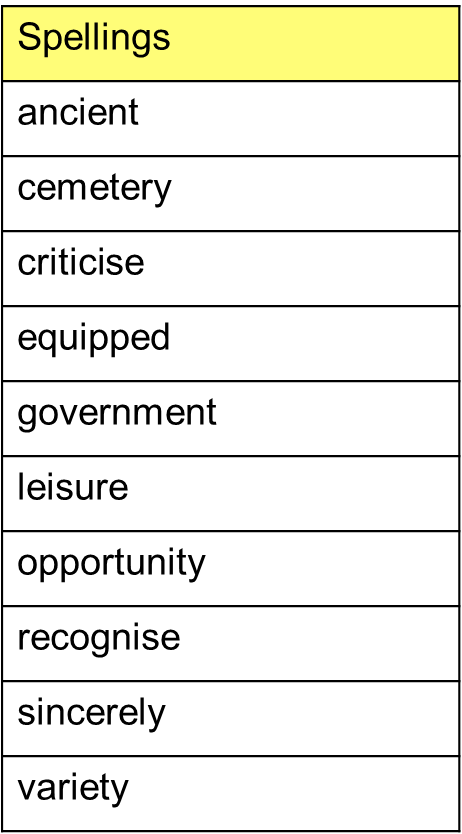 SpellingsinformationpreparationdecorationdonationpopulationdeterminationSpellingsreturnrefreshreappearreviewreplayrevenge